ПОСТАНОВЛЕНИЕот «_22__»____10_____2018 года №_562___а. Хакуринохабль«Об утверждении Положения о проверке соблюдения гражданином, замещавшим должность муниципальной службы, запрета на замещение на условиях трудового договора должности и (или) на выполнение работ (оказание услуг) в организации на условиях гражданско-правового договора, если отдельные функции муниципального управления данной организацией входили в должностные (служебные) обязанности муниципального служащего, и соблюдения работодателем условий заключения трудового договора или гражданско-правового договора с таким гражданином»В соответствии с п. «ж» части 8 статьи 21 Федерального закона от 21 ноября 2011 года №329-ФЗ «О внесении изменений в отдельные законодательные акты Российской Федерации в связи с совершенствованием государственного управления в области противодействия коррупции», статьи 12 Федерального закона от 25 декабря 2008 года №273-ФЗ «О противодействии коррупции» глава администрации МО «Шовгеновский район»ПОСТАНОВИЛ:           1.Утвердить порядок проверки соблюдения гражданином, замещавшим должность муниципальной службы, включенную в перечень, запрета на замещение на условиях трудового договора должности в организации и (или) на выполнение в данной организации работ (оказание данной организации услуг) на условиях гражданско-правового договора (гражданско-правовых договоров), если отдельные функции государственного управления данной организацией входили в должностные (служебные) обязанности муниципального служащего, и соблюдения работодателем условий заключения трудового договора или соблюдения условий заключения гражданско-правового договора с таким гражданином согласно приложению №1.2. Опубликовать настоящее постановление в районной газете «Заря» и  разместить на сайте администрации МО «Шовгеновский район» в информационно-телекоммуникационной сети Интернет.3.Отделу правового и кадрового обеспечения  администрации МО «Шовгеновский район» ознакомить муниципальных служащих администрации МО «Шовгеновский район»   с данным постановлением под роспись.4. Контроль за исполнением настоящего постановления оставляю за начальником отдела правового и кадрового обеспечения администрации МО «Шовгеновский район» Устовой Л.М.Глава администрацииМО «Шовгеновский район»                                                                          Р.Р. Аутлев Порядок проверкисоблюдения гражданином, замещавшим должность муниципальной службы, включенную в перечень, запрета на замещение на условиях трудового договора должности в организации и (или) на выполнение в данной организации работ (оказание данной организации услуг) на условиях гражданско-правового договора (гражданско-правовых договоров), если отдельные функции государственного управления данной организацией входили в должностные (служебные) обязанности муниципального служащего, и соблюдения работодателем условий заключения трудового договора или соблюдения условий заключения гражданско-правового договора с таким гражданином1. Настоящее Положение определяет порядок осуществления проверки:а) соблюдения гражданином, замещавшим должность муниципальной службы, включенную в перечень, утвержденный постановлением администрации МО «Шовгеновский район» от 24.02.2012года №84 «Об утверждении Перечня должностей муниципальной службы, на которые налагаются ограничения при заключении трудового договора», предусмотренного статьей 12 Федерального закона «О противодействии коррупции» (далее - гражданин, замещавший должность муниципальной службы), в течение   2 лет со дня увольнения с муниципальной службы запрета на замещение на условиях трудового договора должности в организации и (или) на выполнение в данной организации работ (оказание данной организации услуг) в течение месяца стоимостью более 100 тысяч рублей на условиях гражданско-правового договора (гражданско-правовых договоров), если отдельные функции государственного, муниципального управления данной организацией входили в должностные (служебные) обязанности муниципального служащего, без согласия комиссии по соблюдению требований к служебному поведению муниципальных служащих администрации МО «Шовгеновский район»  и урегулированию конфликта интересов;б) соблюдения работодателем условий заключения трудового договора или соблюдения условий заключения гражданско-правового договора с указанным гражданином.2. Основаниями для осуществления проверки являются: а) письменная информация, поступившая от работодателя, который заключил трудовой договор (гражданско-правовой договор) с гражданином, замещавшим должность муниципальной службы, в порядке, предусмотренном постановлением Правительства Российской Федерации от 08.09.2010 года № 700 «О порядке сообщения работодателем при заключении трудового договора с гражданином, замещавшим должности государственной или муниципальной службы, перечень которых устанавливается нормативными правовыми актами Российской Федерации, в течение 2 лет после его увольнения с государственной или муниципальной службы о заключении такого договора представителю нанимателя (работодателю) государственного или муниципального служащего по последнему месту его службы»;б) не поступление письменной информации от работодателя в течение 10 дней с даты заключения трудового (гражданско-правового) договора, если комиссией было принято решение о даче согласия на замещение должности либо выполнение работы на условиях гражданско-правового договора в организации, если отдельные функции по муниципальному управлению этой организацией входили в его должностные (служебные) обязанности;в) письменная информация, представленная правоохранительными органами, иными государственными органами, органами местного самоуправления, их должностными лицами, организациями и гражданами (далее - лица, направившие информацию).3. Информация анонимного характера не может служить основанием для проверки.4. Проверка, предусмотренная пунктом 1 настоящего Положения, осуществляется комиссией по соблюдению требований к служебному поведению муниципальных служащих администрации МО «Шовгеновский район» и урегулированию конфликта интересов (далее - Комиссия) по решению главы администрации МО «Шовгеновский район» (далее - Глава администрации).5. В случае поступления информации, предусмотренной подпунктом «а» пункта 2 настоящего Положения, Комиссия проверяет наличие в личном деле лица, замещавшего должность муниципальной службы, копии протокола заседания комиссии по соблюдению требований к служебному поведению муниципальных служащих и урегулированию конфликта интересов (выписки из него) с решением о даче гражданину согласия на замещение должности либо выполнение работы на условиях гражданско-правового договора в организации, если отдельные функции по муниципальному управлению этой организацией входили в его должностные (служебные) обязанности (далее - протокол с решением о даче согласия).При наличии протокола с решением о даче согласия Комиссия принимает решение о соблюдении гражданином, замещавшим должность муниципальной службы, и работодателем требований Федерального закона от 25.12.2008 года           № 273-ФЗ «О противодействии коррупции» (далее - Федеральный закон № 273-ФЗ).          Письмо работодателя и решение Комиссии приобщаются к личному делу гражданина, замещавшего должность муниципальной службы.При отсутствии протокола с решением о даче согласия либо при наличии протокола с решением об отказе гражданину в замещении должности либо в выполнении работы на условиях гражданско-правового договора в организации Комиссия принимает решение о несоблюдении гражданином требований Федерального закона № 273-ФЗ.Решение о несоблюдении гражданином требований Федерального закона № 273-ФЗ направляется работодателю не позднее следующего рабочего дня со дня принятия указанного решения. Работодатель также информируется об обязательности прекращения трудового или гражданско-правового договора на выполнение работ (оказание услуг) гражданином, замещавшим должность муниципальной службы, в соответствии с частью 3 статьи 12 Федерального закона № 273-ФЗ.Одновременно комиссия информирует правоохранительные органы для осуществления контроля за выполнением работодателем требований Федерального закона № 273-ФЗ.6. В случае не поступления письменной информации от работодателя в течение 10 дней с даты заключения трудового (гражданско-правового) договора, указанной в уведомлении, комиссия принимает решение о несоблюдении работодателем обязанности, предусмотренной частью 4 статьи 12 Федерального закона № 273-ФЗ, о чем в течение 3 рабочих дней информирует правоохранительные органы.В случае поступления письменной информации от работодателя о заключении в указанный срок письменная информация работодателя приобщается к личному делу гражданина, замещавшего должность муниципальной службы.7. При поступлении информации, предусмотренной подпунктом «в» пункта 2 настоящего Положения, комиссия проверяет наличие в личном деле лица, замещавшего должность муниципальной службы:а) протокола с решением о даче согласия;б) письменной информации работодателя о заключении трудового договора с гражданином, замещавшим должность муниципальной службы.В случае наличия указанных документов комиссия принимает решение о соблюдении гражданином и работодателем требований Федерального закона № 273-ФЗ, о чем в течение 3 рабочих дней информирует лиц, направивших информацию.В случае отсутствия какого-либо из указанных в настоящем пункте документов комиссия принимает решение о несоблюдении гражданином и (или) работодателем требований Федерального закона № 273-ФЗ, о чем в течение 3 рабочих дней информирует правоохранительные органы и лиц, направивших информацию.РЕСПУБЛИКА АДЫГЕЯАдминистрацияМуниципального образования«Шовгеновский район»385440, а. Хакуринохабльул. Шовгенова, 9  АДЫГЭ РЕСПУБЛИК  Муниципальнэ образованиеу            «Шэуджэн район» иадминистрацие  385440, къ. Хьакурынэхьабл, ур. Шэуджэным ыц1, 9Приложение №1к постановлению главы администрацииМО «Шовгеновский район»«_22___»_____10___2018 год _№___562__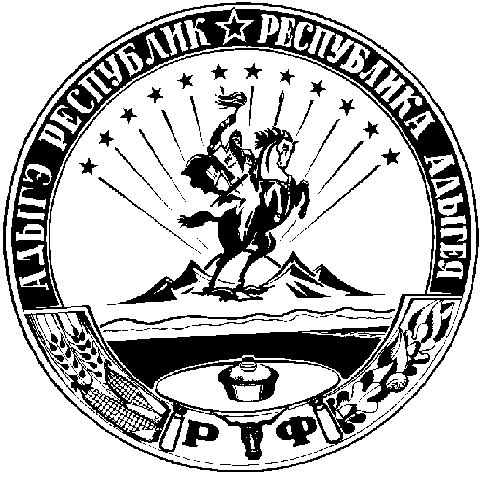 